ГОСТ 10906-78 Шайбы косые. Технические условия (с Изменениями N 1, 2)ГОСТ 10906-78

Группа Г36     
     
МЕЖГОСУДАРСТВЕННЫЙ СТАНДАРТ     
     
ШАЙБЫ КОСЫЕ Технические условия       
Square taper washers. Specifications  
МКС 21.060.30Дата введения 1979-07-01
Постановлением Государственного комитета стандартов Совета Министров СССР от 6 июля 1978 г. N 1837 дата введения установлена 01.07.79 

Ограничение срока действия снято по протоколу N 3-93 Межгосудартсвенного совета по стандартизации, метрологии и сертификации (ИУС 5-6-93)

ВЗАМЕН ГОСТ 10906-66 в части разд.1 

ИЗДАНИЕ с Изменениями N 1, 2, утвержденными в ноябре 1983 г., в марте 1988 г. (ИУС 2-84, 6-88).


Настоящий стандарт распространяется на косые шайбы, класса точности С, предназначенные для подкладывания под гайки или головки болтов с целью выравнивания 10% уклонов полок швеллеров и 12% уклонов полок двутавровых балок.

(Измененная редакция, Изм. N 1).
1. КОНСТРУКЦИЯ И РАЗМЕРЫ  1.1. Конструкция и размеры шайб должны соответствовать указанным на чертеже и в таблице.

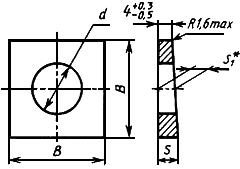 __________________* Размер для справок.

мм___________________
* Размер для справок.


Пример условного обозначения косой шайбы для крепежной детали с диаметром резьбы 12 мм из стали марки Ст3, с цинковым покрытием толщиной 6 мкм хроматированным:
Шайба 12.02.Ст 3.016 ГОСТ 10906-78
(Измененная редакция, Изм. N 1, 2).
1.2. Теоретическая масса шайб приведена в приложении 1.

(Введен дополнительно, Изм. N 1).

2. ТЕХНИЧЕСКИЕ ТРЕБОВАНИЯ2.1. Шайбы должны изготовляться из прокатной стали по ГОСТ 5157-83. Допускается изготовлять шайбы из полосовой и листовой стали.
2.2. Допуск симметричности квадрата относительно оси отверстия в диаметральном выражении 2IТ14 (определять по размеру ).
2.1, 2.2. (Измененная редакция, Изм. N 1, 2). 
2.3. Технические требования - по ГОСТ 18123-82. 

(Измененная редакция, Изм. N 1).
2.4. Временная противокоррозионная защита, упаковка и маркировка тары - по ГОСТ 18160-72. 

(Введен дополнительно, Изм. N 2).

3. ПРАВИЛА ПРИЕМКИ
Правила приемки шайб - по ГОСТ 17769-83. 

(Измененная редакция, Изм. N 1).
4. МЕТОДЫ КОНТРОЛЯ
Методы контроля шайб - по ГОСТ 18123-82. 


Разд.5. (Исключен, Изм. N 2).
6. УКАЗАНИЯ ПО ПРИМЕНЕНИЮ
Варианты применения косых шайб для швеллеров и двутавровых балок приведены в приложении 2.

Разд.6. (Введен дополнительно, Изм. N 1).

ПРИЛОЖЕНИЕ 1 (справочное). Масса стальных шайбПРИЛОЖЕНИЕ 1
Справочное
Примечание. Для определения массы шайб, изготовленных из других материалов, значения массы, указанные в таблице, должны быть умножены на коэффициенты:

0,356 - для алюминия;

0,970 - для бронзы;

1,080 - для латуни.

ПРИЛОЖЕНИЕ 2 (рекомендуемое). Применение косых шайб для швеллеров и двутавровых балокПРИЛОЖЕНИЕ 2
Рекомендуемое________________
* Действует ГОСТ 8240-97.



Электронный текст документа подготовлен
сверен по:
официальное издание
Шайбы и контрящие элементы. Технические условия. 
Конструкция и размеры: Сб. стандартов. -
М.: Стандартинформ, 2006Диаметр резьбы крепежной деталиДиаметр резьбы крепежной детали681012141618202224276,69,011,013,015,017,019,022,024,026,030,0номин.1616203030304040405050пред. откл.+1,0 
-1,5+1,0 
-1,5+1,0 
-1,5+1,0 
-1,7+1,0 
-1,7+1,0 
-1,7+1,0 
-1,9+1,0 
-1,9+1,0 
-1,9+1,4 
-2,3+1,4 
-2,35,85,86,27,37,37,38,48,48,49,59,5**4,94,95,15,75,75,76,26,26,26,86,8Диаметр резьбы крепежной детали, ммТеоретическая масса 1000 шт. шайб, кг68,587,41012,21234,31432,11629,91864,12059,42255,924104,42795,7Диаметр резьбы крепежной детали, ммШирина шайбы 
Наименьшие номера профилейНаименьшие номера профилейшвеллеров 
по ГОСТ 8240-72*балок двутавровых 
по ГОСТ 8239-89 61651281020814123010181412161418а18401622а201824а2220а30а245022а40274060